							             	        Student identification number:                                                              Student status: full time – part time      EXAM REGISTRATION                                                                   Student's name and family name: ………………………………………………………………………………………………………………. Study: Doctoral – Specialist   Name of the study: …………………………………………………………………………………………………………………………………………………………………………………………	 Module: ………………………………………………………………………………………………………………………………………………………………………………………………............  Name of the course/activity…………………………………………………………………………………………………………………………………………………………………………….	 Completed in academic year: ………………………… Date of exam registration: …………………………………… Date of exam period: …………………………..	 Student's signature: ……………………………………………………………………   
Study success:                                   To be filled in by teacher ……………………………….....................................     ………………………………………………………………..   ………………………………………………………………. % of acquired knowledge, skills and competencies                 ECTS grade                              Numerical grade					………………………………………………………………..   ………………………………………………………………..    						Date of exam		                Teacher's signature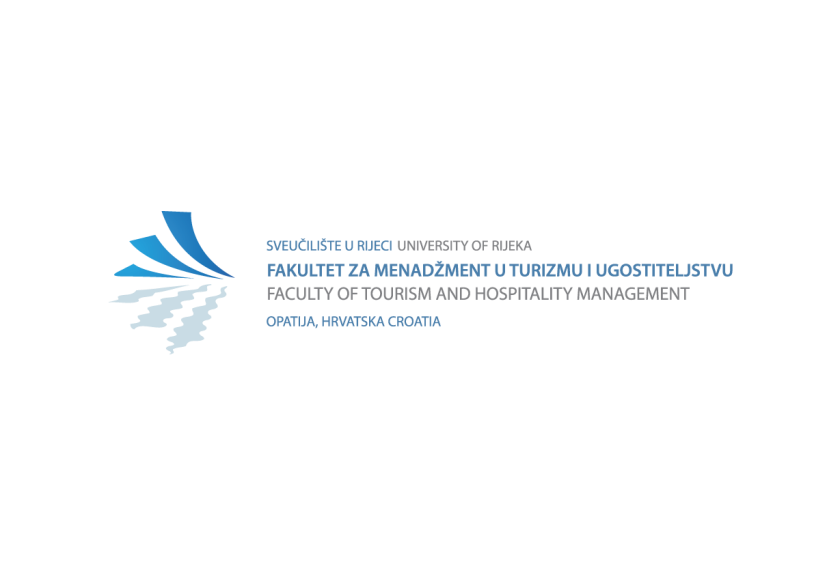 